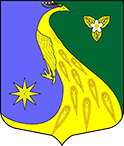 ЛЕНИНГРАДСКАЯ ОБЛАСТЬЛУЖСКИЙ МУНИЦИПАЛЬНЫЙ РАЙОНАДМИНИСТРАЦИЯ СКРЕБЛОВСКОГО СЕЛЬСКОГО ПОСЕЛЕНИЯПОСТАНОВЛЕНИЕОт 04 декабря 2020 года                                № 408О внесении изменений в постановлениеот 20.10.2016 года № 441 «Об утверждении схемыразмещения нестационарных торговых объектовна территории Скребловского сельского поселенияЛужского муниципального района Ленинградской области»В целях реализации статьи 10 Федерального закона от 28.12.2009 № 381-ФЗ «Об основах государственного регулирования торговой деятельности в Российской Федерации», в соответствии с подпунктом 10 пункта 1 статьи 14 Федерального закона от 06.10.2003 № 131-ФЗ «Об общих принципах организации местного самоуправления в Российской Федерации», Федеральным законом от 31.07.2020 № 247-ФЗ «Об обязательных требованиях в Российской Федерации», постановлением Правительства Российской Федерации от 29.09.2010 № 772 «Об утверждении правил включения нестационарных торговых объектов, расположенных на земельных участках, в зданиях, строениях и сооружениях, находящихся в государственной и муниципальной собственности, в схему размещения нестационарных торговых объектов», приведения в соответствие с Порядком разработки и утверждения схем размещения нестационарных торговых объектов, утвержденного приказом комитета по развитию малого, среднего бизнеса и потребительского рынка Ленинградской области от 12.03.2019 № 4, администрация Скребловского сельского поселения Лужского муниципального района  Ленинградской области ПОСТАНОВЛЯЕТ:Дополнить постановление от 20.10.2016 года № 441 «Об утверждении схемы размещения нестационарных торговых объектов на территории Скребловского сельского поселения Лужского муниципального района Ленинградской области» (в редакции от 10.10.2017 № 407, от 14.05.2018 № 172, от 20.12.2019 № 438) пунктом 6 следующего содержания:«Положения настоящего постановления, устанавливающие обязательные требования, вступают в силу либо с 1 марта, либо с 1 сентября соответствующего года, но не ранее чем по истечении девяноста дней после дня официального опубликования соответствующего нормативного правового акта, если иное не установлено федеральным законом или международным договором Российской Федерации».Контроль за исполнением настоящего постановления оставляю за собой.Настоящее постановление подлежит официальному опубликованию.Настоящее постановление вступает в силу с 1 февраля 2021 года.Глава администрации                                                                              Скребловского сельского поселения                                                        Е.А. ШустроваРазослано: прокуратура